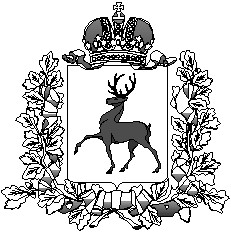 АДМИНИСТРАЦИЯ   РАБОЧЕГО ПОСЕЛКА ИЛЬИНОГОРСК
П О С Т А Н О В Л Е Н И Еот 10 декабря    2018 г.  							 №  304 «Об утверждении Перечня муниципального имущества муниципального образования городское поселение рабочий поселок Ильиногорск, свободного от прав третьих лиц (за исключением имущественных прав субъектов малого и среднего предпринимательства), предназначенного для  предоставления его во владение и (или) в пользование субъектам малого и среднего предпринимательства и организациям, образующим инфраструктуру поддержки субъектов малого и среднего предпринимательства»    В соответствии с Федеральным законом от 24.07.2007 № 209 ФЗ «О развитии малого и среднего предпринимательства в Российской Федерации», Постановлением администрации р.п. Ильиногорск от 06.12.2018 г. № 302 «Об утверждении Порядка формирования, ведения и обязательного опубликования перечня муниципального имущества муниципального образования городское поселение рабочий поселок Ильиногорск, свободного от прав третьих лиц, предназначенного для  предоставления его во владение и (или) в пользование субъектам малого и среднего предпринимательства и организациям, образующим инфраструктуру поддержки субъектов малого и среднего предпринимательства»,  руководствуясь Уставом муниципального образования городское поселение рабочий поселок Ильиногорск  ПОСТАНОВЛЯЮ:1. Утвердить Перечень муниципального имущества городского поселения рабочий поселок Ильиногорск Володарского муниципального района Нижегородской области, свободного от прав третьих лиц (за исключением имущественных прав субъектов малого и среднего предпринимательства),предназначенного для  предоставления его во владение и (или) в пользование субъектам малого и среднего предпринимательства и организациям, образующим инфраструктуру поддержки субъектов малого и среднего предпринимательства, согласно приложению к настоящему постановлению.2. Настоящее постановление опубликовать (обнародовать) в установленном порядкеГлава администрации р.п. Ильиногорск                                        Д.В. Сорокин.	Перечень муниципального имущества  муниципального образования городское поселение рабочий поселок Ильиногорск Володарского муниципального района Нижегородской области, свободного от прав третьих лиц (за исключением имущественных прав субъектов малого и среднего предпринимательства), предназначенного для  предоставления его во владение и (или) в пользование субъектам малого и среднего предпринимательства и организациям, образующим инфраструктуру поддержки субъектов малого и среднего предпринимательстваПриложение к постановлению администрации р.п.Ильиногорск от 26.02.2018г.  № 58№п/пНаименова-ниеобъектаПравообладатель<1>МестонахождениеКадастровый номерОбщаяплощадьм2Назначение объекта1.Нежилое помеще-ниеООО «Горизон-таль» договор арендыр.п. Ильиногорск, ул. Угарова д.1 помещения №19,20,21,2255,3Производство работ по строительству автомобильных дорог2.Нежилое помеще-ниеООО «ЮТел» договор арендыр.п. Ильиногорск, ул. Угарова д.1 помещение №1а 1,1Размещение терминала оплаты3.Нежилое подвальное помеще-ниеИП Чудин А.Н. договор арендыр.п. Ильиногорск, ул. Угарова д.1 помещения №№ 3,4,5,856,5Оказание ритуальных услуг4.Нежилое помеще-ниеИП Спирченкова И.В. договор арендыр.п. Ильиногорск, ул. Угарова д.1 помещение № 179,7Оказание страховых услуг5.Нежилое помеще-ниеМБУ МФЦ договор арендыр.п. Ильиногорск, ул. Угарова д.1 комната № 1819,9Размещение муниципального учреждения6.Нежилое помеще-ниеОАО «Ростеле-ком» договор арендыр.п. Ильиногорск, ул. Угарова д.1 помещения №№ 6,7,8,11,12,12в подвале № 6118Размещение узла электросвязи7.Нежилое помеще-ниеЧОП «ЩИТ» договор арендыр.п. Ильиногорск, ул. Угарова д.1 комната № 223,1Оказание охранных услуг8.Нежилое помеще-ниеНотариус Картомин В.Я. договор арендыр.п. Ильиногорск, ул. Угарова д.1 13,5Оказание нотариальных услуг9.Нежилое помеще-ниеИП Никонова Е.В. договор арендыр.п. Ильиногорск, ул. Угарова д.1 (часть 3 этажа) 60,2Ателье по пошиву одежды10Нежилое  помеще-ниеИП Никонова Е.В. договор арендыр.п. Ильиногорск, ул. Угарова д.1 комната № 1321,75Ателье по пошиву одежды и мастерской по ремонту обуви11Нежилое помеще-ниеИП Верещавина О.В. договор арендыр.п. Ильиногорск, ул. Угарова д.11 часть первого этажа жилого дома11,2Размещение парикмахерской12Земель-ный участокСвободный от прав третьих лицИльиногорск, ул. Ильинская, объект № 12-А52:22:0800002:40278 000 Под иными объектами специального назначения13Земель-ный участокСвободный от прав третьих лицИльиногорск, ул Ильинская, объект № 12-Б52:22:0800002:41603 224 гаражи боксового типа14Земель-ный участокСвободный от прав третьих лицИльиногорск, ул. Больничная, участок 18А52:22:0800002:3307 200 Для строительства автостоянки15Земель-ный участокСвободный от прав третьих лицИльиногорск, ул Центральная, участок № 3 А52:22:0800002:2561900Для строительства котельной16Земель-ный участокСвободный от прав третьих лицИльиногорск, ул Угарова, участок № 7 А52:22:0800002:2558900Для строительства котельной17Земель-ный участокООО «ТАКТ» договор арендыр.п. Ильиногорск, юго-восточнее завода «ИЗКОРМ»52:22:080010:1553618Земли промышленности для производства цинковых белил<1> – Указывается полное наименование арендатора – субъекта малого и среднего предпринимательства или полное наименование организации, образующей инфраструктуру поддержки субъектов малого и среднего предпринимательства. <1> – Указывается полное наименование арендатора – субъекта малого и среднего предпринимательства или полное наименование организации, образующей инфраструктуру поддержки субъектов малого и среднего предпринимательства. <1> – Указывается полное наименование арендатора – субъекта малого и среднего предпринимательства или полное наименование организации, образующей инфраструктуру поддержки субъектов малого и среднего предпринимательства. <1> – Указывается полное наименование арендатора – субъекта малого и среднего предпринимательства или полное наименование организации, образующей инфраструктуру поддержки субъектов малого и среднего предпринимательства. <1> – Указывается полное наименование арендатора – субъекта малого и среднего предпринимательства или полное наименование организации, образующей инфраструктуру поддержки субъектов малого и среднего предпринимательства. <1> – Указывается полное наименование арендатора – субъекта малого и среднего предпринимательства или полное наименование организации, образующей инфраструктуру поддержки субъектов малого и среднего предпринимательства. <1> – Указывается полное наименование арендатора – субъекта малого и среднего предпринимательства или полное наименование организации, образующей инфраструктуру поддержки субъектов малого и среднего предпринимательства. <1> – Указывается полное наименование арендатора – субъекта малого и среднего предпринимательства или полное наименование организации, образующей инфраструктуру поддержки субъектов малого и среднего предпринимательства. 